О внесении изменений в постановление Администрации Смоленской области от 21.08.2006 № 308Правительство Смоленской области  п о с т а н о в л я е т:Внести в постановление Администрации Смоленской области от 21.08.2006   № 308 «О содержании ходатайства о переводе земель из категории земель сельскохозяйственного назначения в земли иных категорий и перечня прилагаемых к нему документов» (в редакции постановлений Администрации Смоленской области от 12.02.2008 № 98, от 07.08.2008 № 431, от 29.12.2008 №745, от 09.06.2009 № 328, от 21.05.2010 № 294, от 31.08.2012№ 604, от 25.09.2015№ 606, от 29.03.2016 № 173, от 11.04.2017 № 196, от 15.07.2020 № 425, от 19.10.2022 № 743) следующие изменения:1) в пункте 1.1:- в абзаце пятом после слов «и прав на них» дополнить словами «, в том числе не зарегистрированных в соответствии с Федеральным законом от 13.07.2015                     № 218-ФЗ «О государственной регистрации недвижимости»;»;- абзац шестой изложить в следующей редакции:«- цель перевода земельных участков из категории земель сельскохозяйственного назначения в другую категорию земель;»- дополнить абзацами следующего содержания:«- вид разрешенного использования земельных участков, который предполагается установить в случае перевода из категории земель сельскохозяйственного назначения в другую, определенный в соответствии с классификатором, утвержденным федеральным органом исполнительной власти, осуществляющим функции по выработке государственной политики и нормативно-правовому регулированию в сфере земельных отношений;- обоснование невозможности сохранения целевого использования земельных участков;- обоснование отсутствия иных вариантов размещения соответствующих объектов, в случаях перевода земельных участков, предусмотренных пунктами 4, 7, 9 части 1 статьи 7 Федерального закона от 21.12.2004 № 172-ФЗ «О переводе земель или земельных участков из одной категории в другую»;- финансово- и социально-экономическое обоснование реализации инвестиционного проекта на предлагаемых к переводу земельных участках с указанием планируемых инвестиционных показателей: срок реализации инвестиционного проекта, размер денежных средств, предполагаемых к инвестированию, количество вновь создаваемых рабочих мест, общий годовой доход по основному виду деятельности, планируемые налоговые поступления за период реализации инвестиционного проекта.»;	2) пункт 1.2 изложить в следующей редакции:	«1.2. Для принятия решения о переводе земельных участков из категории земель сельскохозяйственного назначения в земли иных категорий необходимы следующие документы:копия документа, удостоверяющего личность заявителя (в случае если с ходатайством обращается физическое лицо);копия документа, подтверждающего соответствующие полномочия представителя заявителя (в случае если с ходатайством обращается представитель заявителя);карта (план) территории с нанесением на нее границ земельных участков, подлежащих переводу в земли других категорий;экспликация земельных участков сельскохозяйственного назначения, подлежащих переводу из одной категории земель в другую, с указанием видов и площадей земель, входящих в их состав;документы о наличии правообладателей, земельные участки которых расположены в пределах границ земель, подлежащих переводу в земли других категорий (в случае если их права не зарегистрированы в соответствии с Федеральным законом от 13.07.2015 № 218-ФЗ «О государственной регистрации недвижимости);согласие правообладателей, земельные участки которых расположены в пределах границ земель, подлежащих переводу в земли других категорий, за исключением случая, если правообладателями земельных участков являются лица, с которыми заключено соглашение об установлении сервитута в отношении таких земельных участков;утвержденный в установленном порядке проект рекультивации (в случаях перевода земельных участков, предусмотренных пунктами 6, 8 части 1 статьи 7 Федерального закона от 21.12.2004 № 172-ФЗ «О переводе земель или земельных участков из одной категории в другую»);технико-экономическое обоснование размещения объекта (в случае перевода земельных участков в целях осуществления на них строительства), содержащее технические и экономические показатели строительства объекта, обоснование размещения объекта с учетом имеющихся характеристик и ограничений на земельные участки, характеристику объекта, схему планировочной организации земельных участков, в том числе сведения об организации подъездных путей, сведения об организации, подготовившей технико-экономическое обоснование;копия лицензии на пользование недрами и горноотводного акта с планом границ горного отвода (в случае перевода земельных участков, связанного с добычей полезных ископаемых);копия документа, подтверждающего консервацию земель, создание особо охраняемой природной территории, отнесение земель к землям природоохранного, историко-культурного, рекреационного и иного особо ценного назначения (в случае перевода земельных участков в указанных целях);заключение государственной экологической экспертизы (в случае если для осуществления перевода земельных участков ее проведение предусмотрено федеральными законами);заключение исполнительного органа Смоленской области, осуществляющего на территории Смоленской области исполнительно-распорядительные функции в сферах строительства, градостроительной деятельности, архитектуры, ценообразования в строительстве, о соответствии (несоответствии) испрашиваемого целевого назначения и разрешенного использования подлежащих переводу земельных участков утвержденным документам территориального планирования и документации по планировке территории;заключение исполнительного органа Смоленской области, осуществляющего исполнительно-распорядительные функции в сфере использования, охраны, защиты, воспроизводства лесов, охраны и использования животного мира, охоты и сохранения охотничьих ресурсов на территории Смоленской области, об отсутствии пересечений границ подлежащих переводу земельных участков с границами земель лесного фонда;заключение исполнительного органа Смоленской области, осуществляющего государственное управление в области охраны окружающей среды, экологической безопасности и природопользования на территории Смоленской области:- о наличии (отсутствии) ограничений в переводе земельных участков из одной категории земель в другую и использовании испрашиваемых к переводу земельных участков, установленных в соответствии с требованиями природоохранного законодательства, водного законодательства, законодательства в области охраны окружающей среды;- о наличии (отсутствии) в границах подлежащих переводу земельных участках полезных ископаемых и в случае их наличия сведения об их пользователях; заключение исполнительного органа Смоленской области, осуществляющего исполнительно-распорядительные функции в сфере агропромышленного комплекса и продовольственного обеспечения на территории Смоленской области, о том, что подлежащие переводу сельскохозяйственные угодья не относятся  к особо ценным продуктивным угодьям, указанным в пункте 4 статьи 79 Земельного кодекса Российской Федерации;заключение исполнительного органа Смоленской области, осуществляющего на территории Смоленской области исполнительно-распорядительные функции в сфере дорожного хозяйства и транспорта, об отсутствии примыкания предлагаемых к переводу земельных участков к автомобильной дороге с указанием ее владельца;  заключение исполнительного органа Смоленской области, осуществляющего исполнительно-распорядительные функции в сфере сохранения, использования, популяризации и государственной охраны объектов культурного наследия (памятников истории и культуры) народов Российской Федерации на территории Смоленской области, о наличии (отсутствии) объектов культурного наследия, включенных в реестр, выявленных объектов культурного наследия или объектов, обладающих признаками объекта культурного наследия; копия утвержденной документации по планировке территории, за исключением случаев, если подготовка документации по планировки территории не требуется в соответствии с градостроительным законодательством (в случае перевода земельных участков, предусмотренного пунктом 8 части 1 статьи 7 Федерального закона от 21.12.2004 № 172-ФЗ «О переводе земель или земельных участков из одной категории в другую»);копия согласия владельца автомобильной дороги на строительство, реконструкцию являющихся сооружениями пересечения автомобильной дороги с другими автомобильными дорогами и примыкания автомобильной дороги к другой автомобильной дороге и (или) строительство, реконструкцию в границах придорожных полос автомобильной дороги объектов капитального строительства, объектов, предназначенных для осуществления дорожной деятельности, объектов дорожного сервиса (в случае планируемого строительства указанных сооружений и  объектов);копия разрешения на застройку земельного участка, выданного уполномоченным федеральным органом управления государственным фондом недр или его территориальным органом, при наличии полезных ископаемых в недрах под участком предстоящей застройки (в случае перевода земельных участков в целях строительства);материалы и другая землеустроительная, градостроительная и иная документация, связанная с использованием, охраной и перераспределением земель, обосновывающая необходимость перевода земель из одной категории в другую, согласованная и утвержденная в установленном порядке;выписка из единого государственного реестра индивидуальных предпринимателей или выписка из единого государственного реестра юридических лиц (в случае если с ходатайством обращаются указанные лица);выписка из Единого государственного реестра недвижимости об основных характеристиках и зарегистрированных правах на земельные участки,  подлежащие переводу в земли другой категории;документы о кадастровой стоимости земельных участков, подлежащих переводу в земли других категорий, и о среднем уровне кадастровой стоимости сельскохозяйственных угодий по муниципальному району, в котором расположены подлежащие переводу земельные участки; заключения органа местного самоуправления поселения Смоленской области (местной администрации) и органа местного самоуправления муниципального района Смоленской области (местной администрации), на территории которых находятся земельные участки, подлежащие переводу в земли других категорий:- о целесообразности перевода земельных участков из одной категории земель в другую;- об отсутствии иных вариантов размещения соответствующих объектов (в случаях перевода земельных участков, предусмотренных пунктами 4, 7, 9 части 1 статьи 7 Федерального закона от 21.12.2004 № 172-ФЗ «О переводе земель или земельных участков из одной категории в другую»).»;3) пункт 1.2.1 изложить в следующей редакции:«1.2.1. Документы, предусмотренные подпунктами 1-11, 18-21 пункта 1.2, направляются заинтересованным лицом с ходатайством. Документы, предусмотренные подпунктами 12-17, 22-25 пункта 1.2, заинтересованное лицо вправе представить по собственной инициативе.»;4) абзац первый пункта 1.3 изложить в следующей редакции:«1.3. Ходатайство с приложенными к нему документами подается в Министерство имущественных и земельных отношений Смоленской области.»;5) пункт 1.4 изложить в следующей редакции:«1.4. Министерство имущественных и земельных отношений Смоленской области:1) обеспечивает получение документов, предусмотренных подпунктами 12-17, 22-25 пункта 1.2, в случае их не предоставления заинтересованным лицом, путем направления межведомственных запросов;2) обеспечивает проведение комиссии по вопросам реализации земельной политики на территории Смоленской области, созданной правовым актом Правительства Смоленской области; 3) осуществляет подготовку проектов правовых актов Правительства Смоленской области о переводе либо об отказе в переводе земельных участков из одной категории земель в другую на основании решения комиссии по вопросам реализации земельной политики на территории Смоленской области, созданной правовым актом Правительства Смоленской области.».В.Н. Анохин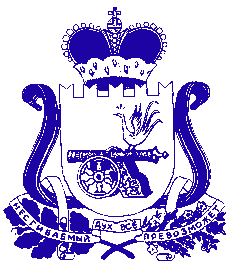 ПРАВИТЕЛЬСТВО СМОЛЕНСКОЙ ОБЛАСТИП О С Т А Н О В Л Е Н И Еот  _________________  № ______________ 